6.разредЗадатак за  следећу недељу od 6-10.априла (петак) је:Преписати БЕЛЕШКЕ у СВЕСКУ: Држава српских деспота  и околне земље-Марко Мрњавчевић гине 1495.у бици на Ровинама као турски вазалдеспот Стефан Лазаревић(1389-1427)-син кнеза Лазара Хребељанивића и кнегиње Милице(потомак је Немањића)-1402.као турски вазал учествује у бици код Ангоре (у Малој Азији)-Стефан добија титулу ДЕСПОТА од византијског цара-постаје и угарски вазал (двоструки вазал), па добија Београд који постаје престоница-Задужбина:манастир Манасија(или Ресава)Деспот Ђурађ Бранковић (1427-1456)-син Вука Бранковића и Маре Лазаревић-гради Смедерево-нову престоницу-падом Смедерева под Турке 1459.пада деспотовина и српска средњовековна држава-Ученици који немају приступ интернету могу да раде задатке у свеску па пошаљу слику одељ.старешини. Он ће даље наставнику.-пратите ртс3Послати на: draganaveljkoviclazic@gmail.comРешења претходне вежбе:Наставнајединица:Држава српских деспота  и околне земље1.На цртице  упиши  одговарајуће  слово:А)1402.г.                          __В___падВизантијеБ)1459.г.                          ___А__биткакодАнгореВ)1453.г.                         ___Б__падсрпскесредњевековнедржаве под турску властГ)1395.г.                         ___Г__битканаРовинама2.Подвуци  уљеза:Тамерлан    Ангора    краљ Жигмунд    Бајазит3.Одговори   на  питања:1.Шта седесилосасрпскомдржавомпослебојанаКосову? Наследници кнеза Лазара признали су врховну власт турског султана. Србија је постала вазална област.2.Када је и гдепогинуоМаркоМрњавчевић у народнојтрадицијипознаткаоМаркоКраљевић?Марко  Мрњавчевић  погинуо је 1395. у бици на Ровинама.3.Који јеградбиосрпска престоница за време владавинедеспотаЂурђаБранковића?Српска престоница за време владавине деспота Ђурђа Бранковића био је град Смедерево.4.Допуни   реченице:ПослебиткекодАнгоре у којојјеучествоваонастраниТуракакаоБајазитоввазал _Стефан Лазаревић_јеодвизантијскогцарадобиотитулу_деспота_.Престоницадеспотовинебиојеград(градједобиоодУгара)_Београд_ .Деспот_Ђурађ Бранковић_(1427-1456) оснивановупрестоницунаДунаву_Смедерево_.ДеспотСтефанЛазаревићнарочитупажњупосветиојеразвоју_ рударства, трговине, ...5.Поређај  хронолошким  редом  догађаје  тако  што  ћете  ону  која  се  прва  одиграла  обележити  бројем  1  и  тако  редом:__1._  битканаРовинама__2.___ биткакодНикопоља__3.___биткакодАнгоре6.Чија је ово задужбина?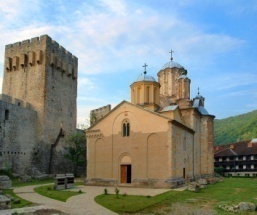 Ово је задужбина деспота Стефана Лазаревића, манастир Манасија или Ресава